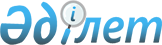 О признании утратившим силу постановление акимата Амангельдинского района от 6 февраля 2015 года № 17Постановление акимата Амангельдинского района Костанайской области от 18 мая 2016 года № 134      В соответствии со статьей 31 Закона Республики Казахстан от 23 января 2001 года "О местном государственном управлении и самоуправлении в Республике Казахстан", статьей 27 Закона Республики Казахстан от 6 апреля 2016 года "О правовых актах" акимат Амангельдинского района ПОСТАНОВЛЯЕТ:

      1. Признать утратившим силу постановление акимата Амангельдинского района от 6 февраля 2015 года № 17 "Об утверждении Положения о государственном учреждении "Отдел ветеринарии акимата Амангельдинского района" (зарегистрировано в Реестре государственной регистрации нормативных правовых актов под № 5382, опубликовано 7 марта 2015 года в газете "Аманкелді арайы").

      2. Настоящее постановление вводится в действие со дня подписания.


					© 2012. РГП на ПХВ «Институт законодательства и правовой информации Республики Казахстан» Министерства юстиции Республики Казахстан
				
      Аким района

Ж. Таукенов
